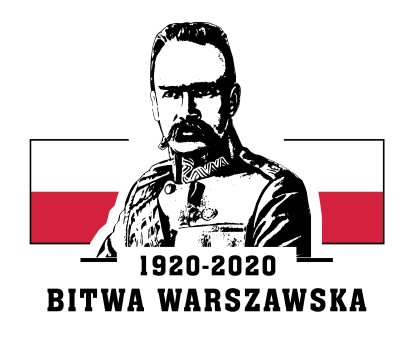 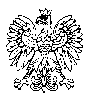 31 WOJSKOWY ODDZIAŁ GOSPODARCZYZgierz, dnia 13 sierpnia 2020 r. DO WYKONAWCÓWDotyczy: zawiadomienia o wyborze najkorzystniejszej oferty w zakresie w postępowaniu 
o sygnaturze 56/ZP/20.Zamawiający, 31. Wojskowy Oddział Gospodarczy w Zgierzu działając na podstawie 
art. 92 ust. 2 ustawy z dnia 29 stycznia 2004 r. Prawo zamówień publicznych (Dz. U. 2019, poz.1843), zwanej dalej ustawą Pzp, zawiadamia o wyborze najkorzystniejszej oferty 
w postępowaniu o udzielenie zamówienia publicznego prowadzonego w trybie przetargu nieograniczonego na:obsługę kompleksów wojskowych w zakresie konserwacji instalacji elektrycznej oraz obsługi Systemów Elektroenergetycznychnr sprawy: 56/ZP/20INFORMACJA O WYBORZE NAJKORZYSTNIEJSZEJ OFERTYW ZAKRESIE ZADAŃ NR 1 - 4Zamawiający dokonał wyboru oferty najkorzystniejszej w świetle przyjętego kryterium wyboru, tj. cena – 60 %, gwarancja - 40%, która została złożona przez:EL-MOT Józef Znojekul. Rzgowska 1995-080 TuszynUzasadnienie:Wybrana oferta, złożona na w/w zadania, spełnia wymagania Zamawiającego określone 
w treści SIWZ. Oferta nie podlega odrzuceniu i uzyskała największa liczbę punktów stanowiącą sumę punktów w podanych kryteriach oceny ofert – cena 60% i gwarancja 40%.  Wybrana oferta jest najkorzystniejsza w rozumieniu art. 2 pkt. 5 ppkt.  b) w związku z art. 91 ust. 1 ustawy Pzp. Zbiorcze zestawienie ofert:KOMENDANTpłk Zdzisław FRĄTCZAKE. ADAMKIEWICZ /SZP/ 261 442 09813.08.2020 r.2712 B5Nr ofertyNazwa i adres WykonawcyPunkty w kryteriumPunkty w kryteriumŁącznapunktacjaNr ofertyNazwa i adres WykonawcyCenaGwarancja Łącznapunktacja1/56/ZP/20EL-MOT Józef Znojekul. Rzgowska 1995-080 Tuszyn60,0040,00100,00